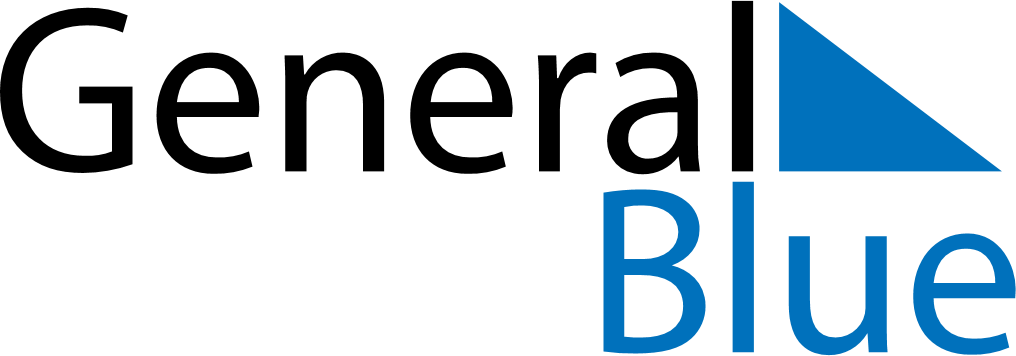 September 2024September 2024September 2024September 2024September 2024September 2024Knurow, Silesia, PolandKnurow, Silesia, PolandKnurow, Silesia, PolandKnurow, Silesia, PolandKnurow, Silesia, PolandKnurow, Silesia, PolandSunday Monday Tuesday Wednesday Thursday Friday Saturday 1 2 3 4 5 6 7 Sunrise: 6:00 AM Sunset: 7:30 PM Daylight: 13 hours and 30 minutes. Sunrise: 6:01 AM Sunset: 7:28 PM Daylight: 13 hours and 26 minutes. Sunrise: 6:03 AM Sunset: 7:26 PM Daylight: 13 hours and 22 minutes. Sunrise: 6:04 AM Sunset: 7:24 PM Daylight: 13 hours and 19 minutes. Sunrise: 6:06 AM Sunset: 7:21 PM Daylight: 13 hours and 15 minutes. Sunrise: 6:07 AM Sunset: 7:19 PM Daylight: 13 hours and 11 minutes. Sunrise: 6:09 AM Sunset: 7:17 PM Daylight: 13 hours and 8 minutes. 8 9 10 11 12 13 14 Sunrise: 6:10 AM Sunset: 7:15 PM Daylight: 13 hours and 4 minutes. Sunrise: 6:12 AM Sunset: 7:13 PM Daylight: 13 hours and 0 minutes. Sunrise: 6:13 AM Sunset: 7:10 PM Daylight: 12 hours and 57 minutes. Sunrise: 6:15 AM Sunset: 7:08 PM Daylight: 12 hours and 53 minutes. Sunrise: 6:16 AM Sunset: 7:06 PM Daylight: 12 hours and 49 minutes. Sunrise: 6:18 AM Sunset: 7:04 PM Daylight: 12 hours and 45 minutes. Sunrise: 6:19 AM Sunset: 7:02 PM Daylight: 12 hours and 42 minutes. 15 16 17 18 19 20 21 Sunrise: 6:21 AM Sunset: 6:59 PM Daylight: 12 hours and 38 minutes. Sunrise: 6:22 AM Sunset: 6:57 PM Daylight: 12 hours and 34 minutes. Sunrise: 6:24 AM Sunset: 6:55 PM Daylight: 12 hours and 31 minutes. Sunrise: 6:25 AM Sunset: 6:53 PM Daylight: 12 hours and 27 minutes. Sunrise: 6:27 AM Sunset: 6:51 PM Daylight: 12 hours and 23 minutes. Sunrise: 6:28 AM Sunset: 6:48 PM Daylight: 12 hours and 19 minutes. Sunrise: 6:30 AM Sunset: 6:46 PM Daylight: 12 hours and 16 minutes. 22 23 24 25 26 27 28 Sunrise: 6:31 AM Sunset: 6:44 PM Daylight: 12 hours and 12 minutes. Sunrise: 6:33 AM Sunset: 6:42 PM Daylight: 12 hours and 8 minutes. Sunrise: 6:34 AM Sunset: 6:39 PM Daylight: 12 hours and 4 minutes. Sunrise: 6:36 AM Sunset: 6:37 PM Daylight: 12 hours and 1 minute. Sunrise: 6:38 AM Sunset: 6:35 PM Daylight: 11 hours and 57 minutes. Sunrise: 6:39 AM Sunset: 6:33 PM Daylight: 11 hours and 53 minutes. Sunrise: 6:41 AM Sunset: 6:31 PM Daylight: 11 hours and 49 minutes. 29 30 Sunrise: 6:42 AM Sunset: 6:28 PM Daylight: 11 hours and 46 minutes. Sunrise: 6:44 AM Sunset: 6:26 PM Daylight: 11 hours and 42 minutes. 